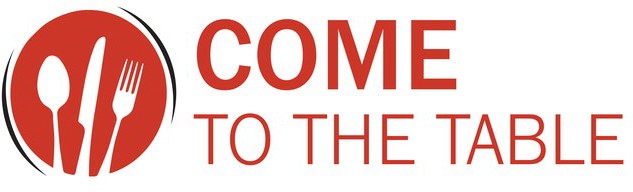 Series OverviewThroughout the Gospels, Jesus shared meals with his people. In a world where there is an increase of hate and dissention, as followers of Jesus, God calls us to make space for all of God’s children at the table. This series will help us most fully see God as we are mindful about seeing one another.Week 1: Revelation @ the Table Luke 24:28-35When Jesus breaks bread with the disciples, their eyes are opened, and they recognize him. Communion opens our eyes to see God and others more clearly. At the table, we come to know one another and God.Week 2: Guess Who’s Coming to Dinner! Luke 14:12-14Most would agree to share meals with individuals who are familiar to them or with those they know the best. Yet, Christ contends that the table is less about familiarity and more about hospitality and care.Week 3: Enemies @ the Table Psalm 23When you feel that people or situations are against you, God is still in control and can provide a blessing.Week 4: Laughter @ the Table Genesis 18:1-15God invites us to pay attention for God’s unexpected ways of working in our lives in moments of tears and moments of laughter.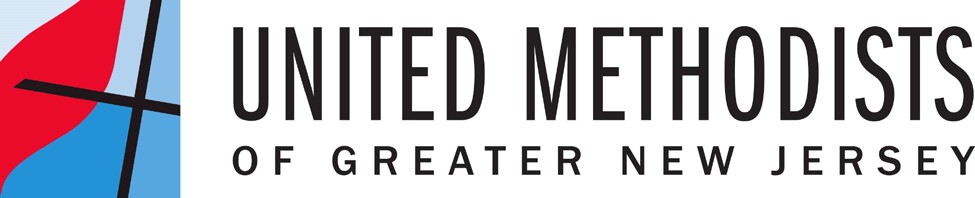 